Задание:Послушать пьесу Д.Шостаковича «Вальс-шутка»https://youtu.be/MI81Vf-xDVkХлопать мелодию первой части (до слова конец)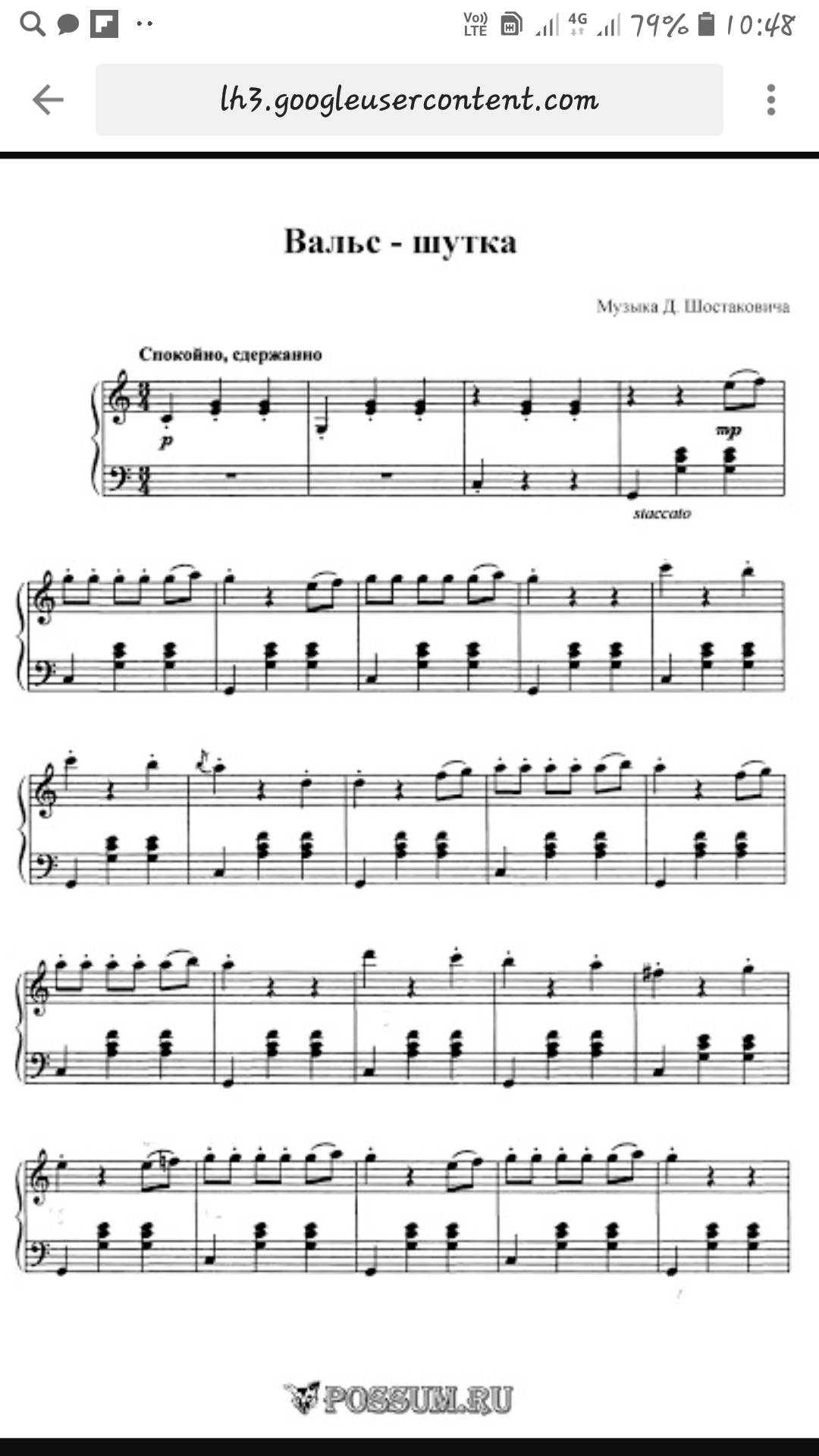 ps://youtu.be/MI81Vf-xDVk